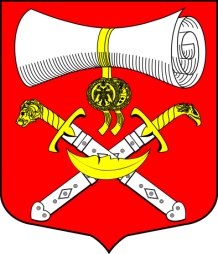 СОВЕТ ДЕПУТАТОВ МУНИЦИПАЛЬНОГО ОБРАЗОВАНИЯХВАЛОВСКОЕ СЕЛЬСКОЕ ПОСЕЛЕНИЕВОЛХОВСКОГО МУНИЦИПАЛЬНОГО РАЙОНАЛЕНИНГРАДСКОЙ ОБЛАСТИТРЕТЬЕГО СОЗЫВАРЕШЕНИЕот 18 ноября 2016  года  № 69 
О принятии проекта бюджета муниципального образования   Хваловское сельское поселение Волховского муниципального района Ленинградской области на 2017  год в первом чтении  и назначении публичных слушаний по проекту бюджетаРассмотрев представленный администрацией муниципального образования  Хваловское  сельское поселение Волховского муниципального района Ленинградской области проект бюджета муниципального образования  Хваловское  сельское поселение на 2017 год, заслушав информацию главного бухгалтера администрации муниципального образования Хваловское сельское поселение Гриць Надежды Анатольевны, информацию  заместителя  председателя постоянной депутатской комиссии по бюджету, налогам и экономическим вопросам  Суворовой Людмилы Анатольевны, в соответствии с Федеральным законом  от 06.10.2003 года   № 131-ФЗ «Об общих принципах организации местного самоуправления в Российской Федерации», Бюджетным кодексом Российской Федерации, Уставом муниципального образования Хваловское  сельское поселение, Положением о бюджетном процессе в муниципальном образовании Хваловское сельское поселение, Совет депутатов муниципального образования муниципального образования Хваловское сельское поселение Волховского муниципального района Ленинградской областирешил:1. Принять проект бюджета муниципального образования Хваловское сельское поселение Волховского муниципального района Ленинградской области  на 2017 год в первом чтении.2. Утвердить основные показатели бюджета муниципального образования Хваловское сельское поселение Волховского муниципального района Ленинградской области  на 2017 год:- объем доходов в сумме  11741.9  тыс. руб.;- объем расходов в сумме  11741.9 тыс. руб.3. Назначить дату, время и место проведения публичных слушаний по проекту бюджета муниципального образования Хваловское  сельское поселение Волховского муниципального района Ленинградской области на 2017 год: 8 декабря  2016 года в  14-00 часов по адресу: Ленинградская область, Волховский район, д.Хвалово дом 1, администрация муниципального образования Хваловское сельское поселение.4. Утвердить перечень информации, подлежащей опубликованию:	- текстовая часть проекта решения о бюджете муниципального образования Хваловское сельское поселение;	- прогнозируемые поступления доходов бюджета муниципального образования Хваловское сельское поселение по кодам классификации доходов бюджета на 2017 год;          - проект распределения бюджетных ассигнований по целевым статьям (муниципальным программам и непрограммным направлениям деятельности),группам и подгруппам видов расходов классификации расходов бюджета, а также по разделам и подразделам классификации расходов бюджета на 2017год;	- прогнозируемые расходы по разделам и подразделам функциональной классификации расходов бюджета;          - ведомственная структура расходов бюджета муниципального образования на 2017год;	- пояснительная записка.5. В целях организации и проведения публичных слушаний, осуществления учета поступивших предложений от граждан муниципального образования  Хваловское сельское поселение, обобщения результатов их рассмотрения, осуществления проверки их соответствия требованиям действующего законодательства Российской Федерации, создать Комиссию в следующем составе:Председатель: Головкин Евгений Александрович;Заместитель председателя: Ложкина Галина Валентиновна;Члены комиссии:Андреева Лариса Викторовна;Шустова Ольга Александровна;Иванов Сергей Николаевич.6.  Установить следующий порядок приема и учета предложений от граждан по проекту бюджета муниципального образования Хваловское сельское поселение на 2017 год:6.1. Прием предложений от граждан муниципального образования Хваловское сельское поселение осуществлять строго в письменном виде после опубликования проекта  бюджета муниципального образования Хваловское сельское поселение на 2017 год в срок до5 декабря 2016 года включительно.6.2. Прием и учет  предложений от граждан по проекту бюджета муниципального образования Хваловское сельское поселение осуществляют сотрудники администрации муниципального образования Хваловское сельское поселение по адресу: Ленинградская область, Волховский район, д. Хвалово дом 1, администрация МО Хваловское сельское поселение.	7. Опубликовать настоящее решение и информацию, утвержденную к опубликованию в соответствии с п. 4 настоящего решения, в газете «Волховские огни» не позднее, чем за 10 дней до даты проведения публичных слушаний.  8. Настоящее решение вступает в силу на следующий день после его официального опубликования в средствах массовой информации.9. Контроль за исполнением настоящего решения возложить на постоянную депутатскую комиссию по бюджету, налогам и муниципальному хозяйству.Глава муниципального образованияХваловское сельское поселение	       Н.А.Аникин